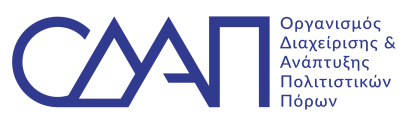 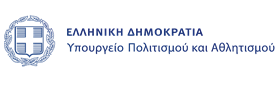 ΠΑΡΑΡΤΗΜΑ ΙΙI – ΥΠΟΔΕΙΓΜΑ ΟΙΚΟΝΟΜΙΚΗΣ ΠΡΟΣΦΟΡΑΣ ΣΥΝΟΠΤΙΚΟΣ ΜΕΙΟΔΟΤΙΚΟΣ ΔΙΑΓΩΝΙΣΜΟΣ ΓΙΑ ΤΗΝ ΠΡΟΜΗΘΕΙΑ ΜΑΣΚΩΝ ΠΡΟΣΤΑΣΙΑΣ ΠΡΟΣΩΠΟΥ ΜΕ ΕΚΤΥΠΩΣΗ ΠΟΛΙΤΙΣΤΙΚΩΝ ΘΕΜΑΤΩΝ ΠΡΟΣ ΔΙΑΘΕΣΗ ΑΠΟ ΤΑ ΠΩΛΗΤΗΡΙΑ ΤΟΥ ΟΔΑΠΑΝΑΘΕΤΟΥΣΑ ΑΡΧΗ: ΟΡΓΑΝΙΣΜΟΣ ΔΙΑΧΕΙΡΙΣΗΣ ΚΑΙ ΑΝΑΠΤΥΞΗΣ ΠΟΛΙΤΙΣΤΙΚΩΝ ΠΟΡΩΝΔιεύθυνση Πολιτιστικών Παραγωγών, Πωλήσεων και Προβολής/Τμήμα Σχεδιασμού και Παραγωγής Πολιτιστικών ΕφαρμογώνΣτην αναγραφόμενη τιμή συμπεριλαμβάνεται η συσκευασία και η εκτύπωση της κάρτας τεκμηρίωσης.Στις προσφερόμενες τιμές περιλαμβάνονται όλες οι νόμιμες κρατήσεις. Τρόπος πληρωμής: …………………(*) η οικονομική προσφορά να διευκρινίζει τυχόν μειώσεις στις τιμές μονάδας ανάλογα με την ποσότητα παραγγελίας.Ημερομηνία 				                                                                                                (ΑΠΑΡΑΙΤΗΤΩΣ)					                                                                      Σφραγίδα & υπογραφή συμμετέχοντοςΟΙΚΟΝΟΜΙΚΗ ΠΡΟΣΦΟΡΑ ΠΡΟΜΗΘΕΙΑΣ (ΤΙΜΕΣ ΣΕ €)ΟΙΚΟΝΟΜΙΚΗ ΠΡΟΣΦΟΡΑ ΠΡΟΜΗΘΕΙΑΣ (ΤΙΜΕΣ ΣΕ €)ΟΙΚΟΝΟΜΙΚΗ ΠΡΟΣΦΟΡΑ ΠΡΟΜΗΘΕΙΑΣ (ΤΙΜΕΣ ΣΕ €)ΟΙΚΟΝΟΜΙΚΗ ΠΡΟΣΦΟΡΑ ΠΡΟΜΗΘΕΙΑΣ (ΤΙΜΕΣ ΣΕ €)ΟΙΚΟΝΟΜΙΚΗ ΠΡΟΣΦΟΡΑ ΠΡΟΜΗΘΕΙΑΣ (ΤΙΜΕΣ ΣΕ €)ΟΙΚΟΝΟΜΙΚΗ ΠΡΟΣΦΟΡΑ ΠΡΟΜΗΘΕΙΑΣ (ΤΙΜΕΣ ΣΕ €)ΟΙΚΟΝΟΜΙΚΗ ΠΡΟΣΦΟΡΑ ΠΡΟΜΗΘΕΙΑΣ (ΤΙΜΕΣ ΣΕ €)ΟΙΚΟΝΟΜΙΚΗ ΠΡΟΣΦΟΡΑ ΠΡΟΜΗΘΕΙΑΣ (ΤΙΜΕΣ ΣΕ €)ΣΤΟΙΧΕΙΑ ΠΡΟΣΦΕΡΟΝΤΟΣ:ΣΤΟΙΧΕΙΑ ΠΡΟΣΦΕΡΟΝΤΟΣ:ΣΤΟΙΧΕΙΑ ΠΡΟΣΦΕΡΟΝΤΟΣ:ΣΤΟΙΧΕΙΑ ΠΡΟΣΦΕΡΟΝΤΟΣ:ΣΤΟΙΧΕΙΑ ΠΡΟΣΦΕΡΟΝΤΟΣ:ΣΤΟΙΧΕΙΑ ΠΡΟΣΦΕΡΟΝΤΟΣ:ΣΤΟΙΧΕΙΑ ΠΡΟΣΦΕΡΟΝΤΟΣ:ΣΤΟΙΧΕΙΑ ΠΡΟΣΦΕΡΟΝΤΟΣ:ΑΝΑΘΕΤΟΥΣΑ ΑΡΧΗ: ΟΡΓΑΝΙΣΜΟΣ ΔΙΑΧΕΙΡΙΣΗΣ ΚΑΙ ΑΝΑΠΤΥΞΗΣ ΠΟΛΙΤΙΣΤΙΚΩΝ ΠΟΡΩΝΑΝΑΘΕΤΟΥΣΑ ΑΡΧΗ: ΟΡΓΑΝΙΣΜΟΣ ΔΙΑΧΕΙΡΙΣΗΣ ΚΑΙ ΑΝΑΠΤΥΞΗΣ ΠΟΛΙΤΙΣΤΙΚΩΝ ΠΟΡΩΝΑΝΑΘΕΤΟΥΣΑ ΑΡΧΗ: ΟΡΓΑΝΙΣΜΟΣ ΔΙΑΧΕΙΡΙΣΗΣ ΚΑΙ ΑΝΑΠΤΥΞΗΣ ΠΟΛΙΤΙΣΤΙΚΩΝ ΠΟΡΩΝΑΝΑΘΕΤΟΥΣΑ ΑΡΧΗ: ΟΡΓΑΝΙΣΜΟΣ ΔΙΑΧΕΙΡΙΣΗΣ ΚΑΙ ΑΝΑΠΤΥΞΗΣ ΠΟΛΙΤΙΣΤΙΚΩΝ ΠΟΡΩΝΑΝΑΘΕΤΟΥΣΑ ΑΡΧΗ: ΟΡΓΑΝΙΣΜΟΣ ΔΙΑΧΕΙΡΙΣΗΣ ΚΑΙ ΑΝΑΠΤΥΞΗΣ ΠΟΛΙΤΙΣΤΙΚΩΝ ΠΟΡΩΝΑΝΑΘΕΤΟΥΣΑ ΑΡΧΗ: ΟΡΓΑΝΙΣΜΟΣ ΔΙΑΧΕΙΡΙΣΗΣ ΚΑΙ ΑΝΑΠΤΥΞΗΣ ΠΟΛΙΤΙΣΤΙΚΩΝ ΠΟΡΩΝΑΝΑΘΕΤΟΥΣΑ ΑΡΧΗ: ΟΡΓΑΝΙΣΜΟΣ ΔΙΑΧΕΙΡΙΣΗΣ ΚΑΙ ΑΝΑΠΤΥΞΗΣ ΠΟΛΙΤΙΣΤΙΚΩΝ ΠΟΡΩΝΑΝΑΘΕΤΟΥΣΑ ΑΡΧΗ: ΟΡΓΑΝΙΣΜΟΣ ΔΙΑΧΕΙΡΙΣΗΣ ΚΑΙ ΑΝΑΠΤΥΞΗΣ ΠΟΛΙΤΙΣΤΙΚΩΝ ΠΟΡΩΝΑΡΙΘΜΟΣ ΔΙΑΚΗΡΥΞΗΣ: 5772/25.5.2021ΑΡΙΘΜΟΣ ΔΙΑΚΗΡΥΞΗΣ: 5772/25.5.2021ΑΡΙΘΜΟΣ ΔΙΑΚΗΡΥΞΗΣ: 5772/25.5.2021ΑΡΙΘΜΟΣ ΔΙΑΚΗΡΥΞΗΣ: 5772/25.5.2021ΑΡΙΘΜΟΣ ΔΙΑΚΗΡΥΞΗΣ: 5772/25.5.2021ΑΡΙΘΜΟΣ ΔΙΑΚΗΡΥΞΗΣ: 5772/25.5.2021ΑΡΙΘΜΟΣ ΔΙΑΚΗΡΥΞΗΣ: 5772/25.5.2021ΑΡΙΘΜΟΣ ΔΙΑΚΗΡΥΞΗΣ: 5772/25.5.2021ΕΙΔΟΣ:  ΜΑΣΚΕΣ ΠΡΟΣΤΑΣΙΑΣ ΠΡΟΣΩΠΟΥ ΓΙΑ ΤΙΣ ΑΝΑΓΚΕΣ ΤΩΝ ΠΩΛΗΤΗΡΙΩΝ ΤΟΥ ΟΔΑΠΕΙΔΟΣ:  ΜΑΣΚΕΣ ΠΡΟΣΤΑΣΙΑΣ ΠΡΟΣΩΠΟΥ ΓΙΑ ΤΙΣ ΑΝΑΓΚΕΣ ΤΩΝ ΠΩΛΗΤΗΡΙΩΝ ΤΟΥ ΟΔΑΠΕΙΔΟΣ:  ΜΑΣΚΕΣ ΠΡΟΣΤΑΣΙΑΣ ΠΡΟΣΩΠΟΥ ΓΙΑ ΤΙΣ ΑΝΑΓΚΕΣ ΤΩΝ ΠΩΛΗΤΗΡΙΩΝ ΤΟΥ ΟΔΑΠΕΙΔΟΣ:  ΜΑΣΚΕΣ ΠΡΟΣΤΑΣΙΑΣ ΠΡΟΣΩΠΟΥ ΓΙΑ ΤΙΣ ΑΝΑΓΚΕΣ ΤΩΝ ΠΩΛΗΤΗΡΙΩΝ ΤΟΥ ΟΔΑΠΕΙΔΟΣ:  ΜΑΣΚΕΣ ΠΡΟΣΤΑΣΙΑΣ ΠΡΟΣΩΠΟΥ ΓΙΑ ΤΙΣ ΑΝΑΓΚΕΣ ΤΩΝ ΠΩΛΗΤΗΡΙΩΝ ΤΟΥ ΟΔΑΠΕΙΔΟΣ:  ΜΑΣΚΕΣ ΠΡΟΣΤΑΣΙΑΣ ΠΡΟΣΩΠΟΥ ΓΙΑ ΤΙΣ ΑΝΑΓΚΕΣ ΤΩΝ ΠΩΛΗΤΗΡΙΩΝ ΤΟΥ ΟΔΑΠΕΙΔΟΣ:  ΜΑΣΚΕΣ ΠΡΟΣΤΑΣΙΑΣ ΠΡΟΣΩΠΟΥ ΓΙΑ ΤΙΣ ΑΝΑΓΚΕΣ ΤΩΝ ΠΩΛΗΤΗΡΙΩΝ ΤΟΥ ΟΔΑΠΕΙΔΟΣ:  ΜΑΣΚΕΣ ΠΡΟΣΤΑΣΙΑΣ ΠΡΟΣΩΠΟΥ ΓΙΑ ΤΙΣ ΑΝΑΓΚΕΣ ΤΩΝ ΠΩΛΗΤΗΡΙΩΝ ΤΟΥ ΟΔΑΠΕΙΔΟΣΔΙΑΣΤΑΣΕΙΣΜ x Π ΑΡΙΘΜΟΣ ΘΕΜΑΤΩΝ ΠΟΣΟΤΗΤΑ ΔΙΑΓΩΝΙΣΜΟΥ ΠΡΟΣΦΕΡΟΜΕΝΗ ΤΙΜΗ, χωρίς ΦΠΑ (€) (ολογράφως και αριθμητικώς) ΠΡΟΣΦΕΡΟΜΕΝΗ ΤΙΜΗ, συμπ/νου ΦΠΑ (€) (ολογράφως και αριθμητικώς) ΠΟΣΟ ΦΠΑ (€) (ολογράφως και αριθμητικώς)Μάσκες προστασίας προσώπουΕνηλίκων: 19Χ162020.000 τμχΜάσκες προστασίας προσώπουΠαιδικές: 16Χ13,564.800 τμχ